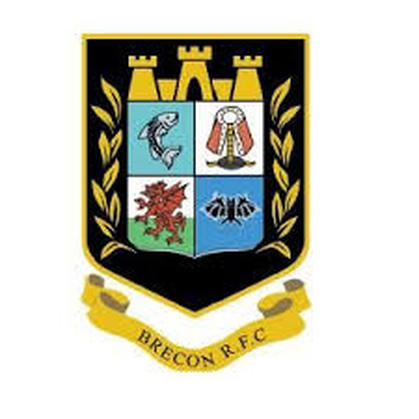 Brecon RFC, Austin Jones Triple Open Cup Competition28th July 2019        9am – 9:30am£15 per Team add a spare member for an extra £5Entry Form Registration from 9:00 to 9:30, The first 32 teams to enter will be placed into competition, any other bookings after will be notified Any problems give Gareth a call on 07811703585 or leave a text This form can be printed and posted or either emailed to Breconrfcboulesclub@outlook.com or contact us through our website on breconrfcboulesclub.weebly.com Post to:Gareth Smart 1 Brynawelon Brecon Powys LD3 7PPOur Location is as follows:Brecon Rugby club, 63 Watton, Brecon LD3 7EL 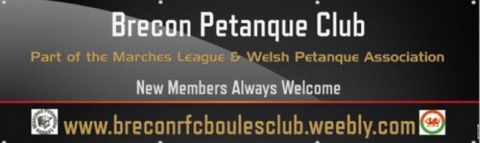 Team name Player 1 - Team captain Player 2 Player 3 Player 4 – Spare Player email Address Home Contact number Mobile Contact Number Payment made Official Use Only 